附件1企业“最多跑一地”综合服务中心工作流程图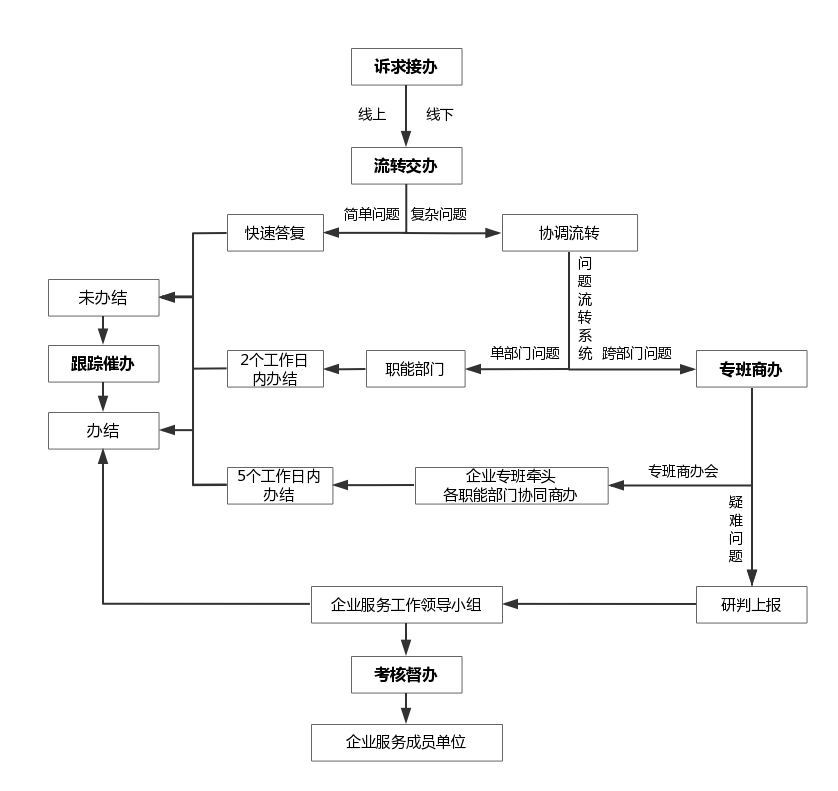 